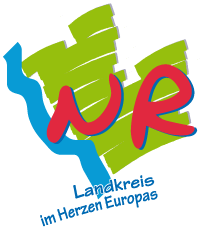 Kreisverwaltung Neuwied5-53 Ne								56564 Neuwied, April 2020Besuch einer Kindertagesstätte - Abfrage von BetreuungsbedarfenKindertagesstätte:								Name Ihres Kindes:								Geburtsdatum Ihres Kindes: 							Benötigte Betreuungszeiten 		von ______________ Uhr (z. B. von 7:45 Uhr bis 15:30 Uhr)bis  ______________ UhrWird ein Mittagessen gewünscht?	□ Ja		□ NeinVoraussichtliche Änderung der benötigten Betreuungszeit ab dem 				Neue Betreuungszeiten: 		von ______________ Uhr bis  ______________ Uhr